4	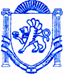 	РЕСПУБЛІКА КРИМ	РЕСПУБЛИКА КРЫМ	КЪЫРЫМ ДЖУМХУРИЕТИБАХЧИСАРАЙСЬКИЙ РАЙОН	                                     БАХЧИСАРАЙСКИЙ РАЙОН                               БАГЪЧАСАРАЙ  БОЛЮГИНИНЪ УГЛІВСЬКА СІЛЬСЬКА РАДА	                                УГЛОВСКИЙ СЕЛЬСКИЙ  СОВЕТ                               УГЛОВОЕ  КОЙ  ШУРАСЫРЕШЕНИЕ28-я сессия 1-го созыва«26» февраля 2016г.                                                                                                    № 259«О порядке исчисления и уплаты частичистой прибыли,полученной по результатам хозяйственной деятельностимуниципальными унитарными предприятиямимуниципального образования Угловское сельское поселение Бахчисарайского района Республики Крым, оставшейся после уплаты налогов и сборов и осуществления иных обязательных платежейв 2016году»В соответствии со статьей 55 Федерального закона от 06.10.2003 г. № 131- ФЗ «Об общих принципах организации местного самоуправления в Российской Федерации», статьями 42, 62 Бюджетного кодекса Российской Федерации, Федеральный закон от 14.11.2002 N 161-ФЗ (ред. от 23.11.2015) "О государственных и муниципальных унитарных предприятиях", на основании статьи 56 Устава муниципального образования Угловское сельское поселение Бахчисарайского района Республики КрымУГЛОВСКИЙ СЕЛЬСКИЙ СОВЕТ РЕШИЛ:Утвердить Положение о порядке исчисления и уплаты части чистой прибыли,полученной по результатам хозяйственной деятельности муниципальными унитарными предприятиями муниципального образования Угловское сельское поселение Бахчисарайского района Республики Крым, оставшейся после уплаты налогов и сборов, и осуществления иных обязательных платежей в 2016 году(приложение 1).Утвердить нормативы отчисления части чистой прибыли муниципальных унитарных предприятий, остающейся после уплаты налогов и сборов, и осуществления иных обязательных платежей (приложение 2).Утвердить форму расчета суммы части прибыли, подлежащей перечислению в бюджет муниципального образования Угловское сельское поселениеБахчисарайского района Республики Крым муниципальными унитарными предприятиями (приложение 3).Организацию исполнения настоящего решения поручить директору МКУ «ЦБ администрации Угловского сельского поселения».Настоящее Решение подлежит опубликованию на официальном сайте Угловского сельского совета www.угловскийсовет.рф или на информационном стенде администрации Угловского сельского поселения и вступает в силу с момента его опубликования.Контроль за исполнением настоящего решения возложить на заместителя главы администрации Угловского сельского поселения.Председатель Угловского сельскогосовета - глава администрации Угловского сельского поселения                                                    		Сосницкая Н.Н.Приложение 1к решению 28-й сессии 1-го созываУгловского сельского совета№ 259 от 26.02.2016г.Положение о порядке исчисления и уплаты части чистой прибыли, полученной по результатам хозяйственной деятельности муниципальными унитарными предприятиями муниципального образования Угловское сельское поселение Бахчисарайского района Республики Крым, оставшейся после уплаты налогов, и сборов и осуществления иных обязательных платежей в 2016 годуI. Общие положения1.1. Настоящее Положение устанавливает и определяет порядок, размер и сроки перечисления в бюджет муниципального образования Угловское сельское поселение Бахчисарайского района Республики Крым (далее - бюджет) части прибыли, полученной по результатам хозяйственной деятельности муниципальными унитарными предприятиями (далее - предприятия), оставшейся после уплаты налогов и сборов, и осуществления иных обязательных платежей.
1.2. Настоящее Положение распространяется на предприятия муниципального образования Угловское сельское поселение Бахчисарайского района Республики Крым.

II. Плательщики2. Плательщиками являются предприятия, использующие имущество муниципального образования Угловское сельское поселение Бахчисарайского района Республики Крым на праве хозяйственного ведения.

III. Объект платежа3. Объектом, с которого производится исчисление платежа, является чистая прибыль отчетного периода предприятия, остающаяся после уплаты налогов и сборов, и осуществления иных обязательных платежей.

IV. Норматив отчисления4. Норматив платежа устанавливается настоящим решением в виде процента отчисления от чистой прибыли отчетного периода предприятия, остающейся после уплаты налогов и сборов, и осуществления иных обязательных платежей.

V. Порядок расчета5.1. Расчет платежа производиться ежегодно по формуле:

П = Пч * Норматив / 100, где

П - сумма платежа, подлежащая уплате в бюджет,

Пч - чистая прибыль отчетного периода предприятия, остающаяся после уплаты налогов и сборов и осуществления иных обязательных платежей(код 190 формы N 2 "Отчет о прибылях и убытках" бухгалтерской отчетности предприятия).

Норматив - норматив отчисления части чистой прибыли предприятия, остающейся после уплаты налогов и сборов и осуществления иных обязательных платежей, полученной по результатам хозяйственной деятельности (приложение 2 к настоящему решению).
5.2. Сумма платежа исчисляется предприятием самостоятельно, исходя из установленного норматива отчисления и величины чистой прибыли отчетного периода, остающейся после уплаты налогов и сборов, и осуществления иных обязательных платежей, по итогам финансово-хозяйственной деятельности предприятия за год на основании данных формы N 2 "Отчет о прибылях и убытках" бухгалтерской отчетности.
5.3. Расчет платежа представляется предприятием в администрациюУгловского сельского поселения в сроки, установленные действующим законодательством для сдачи годовой бухгалтерской отчетности в Инспекцию федеральной налоговой службы Российской Федерации.
5.4 Форма представления расчета утверждается настоящим решением.

VI. Сроки уплаты, зачисление платежа, санкции6.1. Внесение платежа в бюджет производится в десятидневный срок со дня, установленного действующим законодательством для сдачи годовой бухгалтерской отчетности в Инспекцию федеральной налоговой службы Российской Федерации.
6.2. Исчисленная сумма платежа вносится предприятием в полном объеме на единый казначейский счет Управления федерального казначейства по Республике Крым.
6.3. Сумма платежа может быть внесена частями, срок платежа может быть продлен. При этом график внесения платежей и срок устанавливается при согласовании с администрацией Угловского сельского поселения путем подписания двустороннего соглашения.
6.4. За нарушение сроков внесения платежа в бюджет к предприятию применяются финансовые санкции в виде взыскания пени. Пеня за каждый день просрочки определяется в процентах от неуплаченной суммы платежа, определенной в соответствии с настоящим Положением. Процентная ставка пени принимается равной 1/300 ставки рефинансирования Центрального Банка Российской Федерации на день просрочки платежа.
6.5. Излишне внесенная сумма платежа засчитывается в счет очередных платежей.

VII. Предоставление отчетности7.1. Муниципальное унитарное предприятие ежегодно по сроку уплаты платежа представляет в администрациюУгловского сельского поселенияследующие документы:

1) форму N 2 "Отчет о прибылях и убытках" бухгалтерской отчетности предприятия;

2) расчет платежа, подлежащего перечислению в бюджет муниципальным унитарным предприятием, по форме, утвержденной настоящим решением;

3) копию платежного поручения, подтверждающего факт уплаты причитающегося платежа (с отметкой банка).

VIII. Ответственность плательщиков и контроль8.1. Руководитель муниципального унитарного предприятия несет персональную ответственность за достоверность данных о результатах финансово-хозяйственной деятельности предприятия, правильность исчисления платежа, своевременность предоставления отчетности и уплаты платежа.
8.2. В случае не перечисления платежа (уплаты не в полном объеме) указанные денежные средства подлежат взысканию в порядке, предусмотренном действующим законодательством.
8.3. Учет и контроль за правильностью исчисления и своевременностью уплаты в бюджет части чистой прибыли осуществляет администрацияУгловского сельского поселения.

IX. Иные положения9.1. Платежи муниципальных унитарных предприятий,подлежащие перечислению в бюджет зачисляются в соответствии с бюджетной классификацией Российской Федерации.

Приложение 2к решению 28-й сессии 1-го созываУгловского сельского совета№ 259 от 26.02.2016г.Нормативы отчисления части чистой прибыли муниципальных унитарных предприятий, остающейся после уплаты налогов и сборов, и осуществления иных обязательных платежейПриложение 3к решению 28-й сессии 1-го созываУгловского сельского совета№ 259 от 26.02.2016г.Форма расчета суммы части прибыли, подлежащей перечислению в бюджет муниципального образования Угловское сельское поселение Бахчисарайского района Республики Крым муниципальными унитарными предприятиями__________________________
(наименование предприятия)за 201_ г.
Директор МУП ___________ /__________/ (подпись) 
(Ф.И.О.)
Главный бухгалтер МУП ____________ /__________/ (подпись) 
(Ф.И.О.)
"__" _____________ 201__ г.
N п/пНаименование муниципального унитарного предприятияНорматив отчисления1Муниципальное унитарное предприятие «Угловское КХ»0 %№ п/пПоказателиЕдиницы измеренияИсточник информацииВеличина показателя1.Прибыль (убыток) отчетного периода до налогообложенияруб.код 140 формы № 2» Отчет о прибылях и убытках» бухгалтерской отчетности предприятия2.Текущий налог на прибыльруб.код 150 формы № 2 «Отчет о прибылях и убытках бухгалтерской отчетности предприятия3.Чистая прибыль (убыток) отчетного периода, остающаяся в распоряжении предприятия после уплаты налогов (в том числе налога на прибыль) и иных обязательных платежейруб.код 190 формы № 2 «Отчет о прибылях и убытках бухгалтерской отчетности предприятия4.Норматив отчисления части чистой прибыли муниципального унитарного предприятия за использование муниципального имущества, находящегося в хозяйственном ведении%Настоящее положениеВ соответствии с нормативами отчисления, указанными в приложении 2 к настоящему решению5.Сумма платежа, подлежащая уплате в бюджетруб.(стр. 3 х стр.4 настоящей формы) / 1006.Сумма переплаты (задолженности) части прибыли за прошлые годыруб.7.Итого сумма платежа